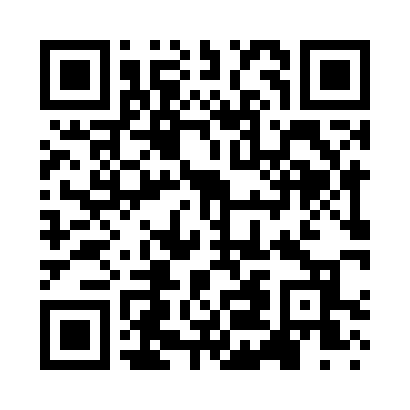 Prayer times for Beans Corner, Maine, USAWed 1 May 2024 - Fri 31 May 2024High Latitude Method: Angle Based RulePrayer Calculation Method: Islamic Society of North AmericaAsar Calculation Method: ShafiPrayer times provided by https://www.salahtimes.comDateDayFajrSunriseDhuhrAsrMaghribIsha1Wed3:575:3012:384:347:469:202Thu3:555:2912:384:347:479:213Fri3:535:2712:384:357:489:234Sat3:515:2612:374:357:509:255Sun3:495:2512:374:357:519:276Mon3:475:2312:374:367:529:287Tue3:455:2212:374:367:539:308Wed3:445:2112:374:377:549:329Thu3:425:1912:374:377:569:3310Fri3:405:1812:374:377:579:3511Sat3:385:1712:374:387:589:3712Sun3:375:1612:374:387:599:3913Mon3:355:1512:374:388:009:4014Tue3:335:1312:374:398:019:4215Wed3:315:1212:374:398:029:4416Thu3:305:1112:374:408:049:4517Fri3:285:1012:374:408:059:4718Sat3:275:0912:374:408:069:4919Sun3:255:0812:374:418:079:5020Mon3:245:0712:374:418:089:5221Tue3:225:0612:374:418:099:5322Wed3:215:0512:374:428:109:5523Thu3:195:0512:384:428:119:5724Fri3:185:0412:384:438:129:5825Sat3:175:0312:384:438:1310:0026Sun3:155:0212:384:438:1410:0127Mon3:145:0212:384:448:1510:0328Tue3:135:0112:384:448:1610:0429Wed3:125:0012:384:448:1710:0530Thu3:115:0012:384:458:1710:0731Fri3:104:5912:394:458:1810:08